КЛЮЧк заданиям теоретико-методического тура9-11 классы(девушки и юноши)а) задания в закрытой форме Правильно выполненные задания этой группы оцениваются в 1 балл. б) задания в открытой формеПравильно выполненные задания этой группы оцениваются в 2 балла. 22. …процесс формирования двигательных навыков и развития двигательных способностей, необходимых для определённой профессиональной или спортивной деятельности.23. …двигательной реакции человека.в) задания на соотнесение понятий и определенийКаждый правильный ответ оценивается в 1 балл, а каждый неправильный – минус 1 балл.24.1-б, 2-г, 3-д, 4-а, 5-в.25.1-в, 2-а, 3-б.г) задания алгоритмического толкаПравильное решение задания оценивается в 1 балл.26.1-б, 2-г, 3-в, 4-а.27.1-б, 2-г, 3-а, 4-в.г) задания с перечислениемЗадание оценивается в 3 балла, при этом каждая верная позиция оценивается в 0,5 балла.28.Легкая атлетика, гимнастика с элементами акробатики, спортивные игры, легкая атлетика, лыжная подготовка, единоборства.29.От простого к сложному, от известного к неизвестному, от освоенного к неосвоенному.д) задания с графическим изображением упражнений утренней гигиенической гимнастики №1.Каждое, правильно оформленное задание оценивается в 0,5 балла.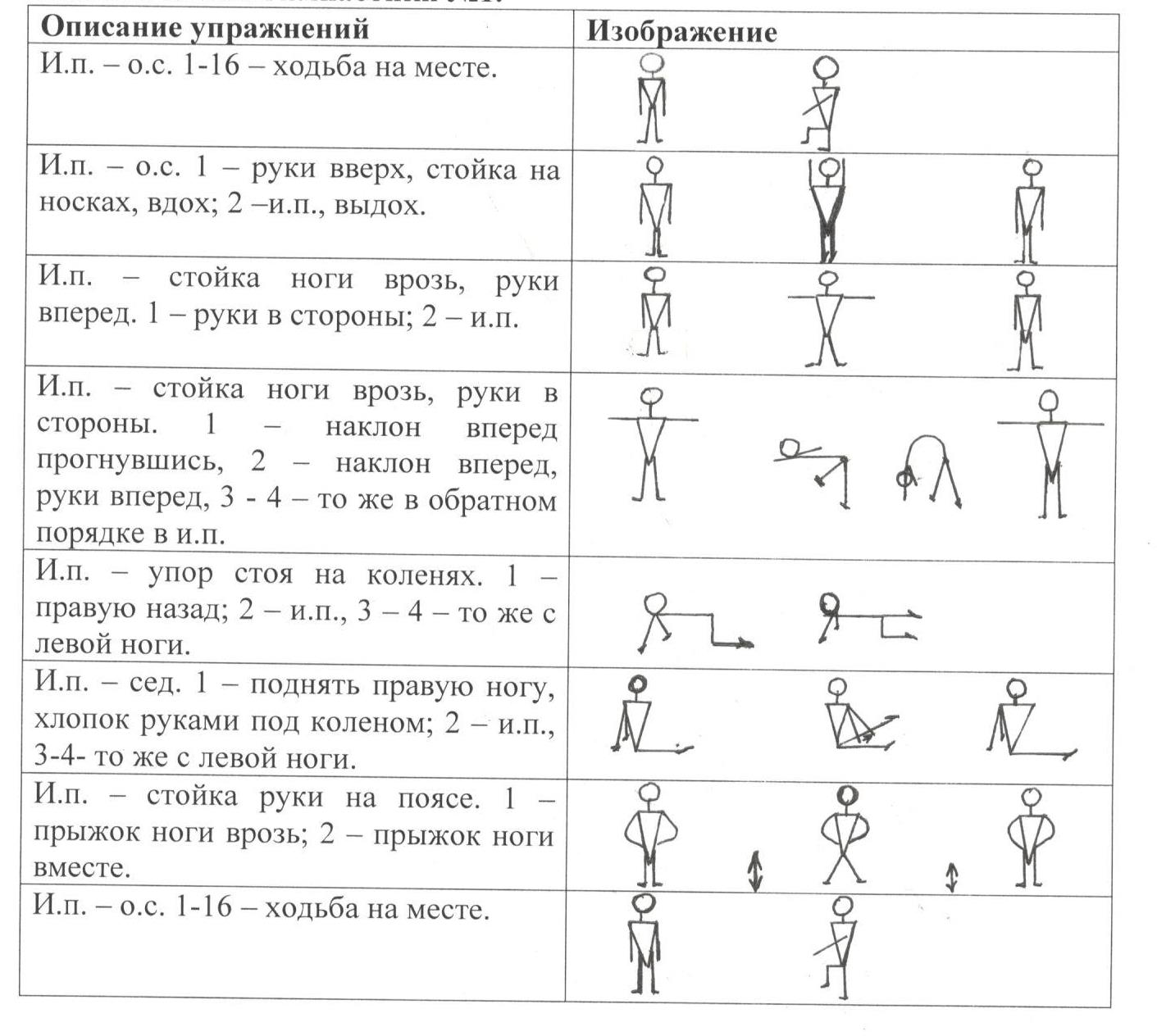 Максимально возможное количество баллов за задания теоретико-методического тура: 51 балл.ВНИМАНИЕ!Баллы  участника по результатам выполнения заданий теоретико-методического тура заносятся в предварительную таблицу результатов. Для определения лучшего  (лучших) участников результаты ранжируются.Исходя из лучшего результата участника, производится расчет количества «зачетных» баллов по формуле, изложенной в «Процедуре оценивания выполненных заданий», предложенной в комплекте олимпиадных заданий муниципального этапа по физической культуре.МИНИСТЕРСТВО ОБРАЗОВАНИЯ И НАУКИ КРАСНОДАРСКОГО КРАЯГосударственное бюджетное образовательное учреждениедополнительного образования детей«ЦЕНТР ДОПОЛНИТЕЛЬНОГО ОБРАЗОВАНИЯ ДЛЯ ДЕТЕЙ»350000 г. Краснодар,ул. Красная, 76тел. 259-84-01E-mail: cdodd@mail.ruВсероссийская олимпиада школьников по физической культуре2015-2016 учебный годМуниципальный этап9-11 классы, ответыПредседатель предметно-методической комиссии: Шестаков М.М., д.п.н., профессор№ вопросаВарианты ответов1А2А3Г4А5Г6А7Б8А9Б10В11А12Б13А14Б15Г16Б17Б18А19А20Б21В